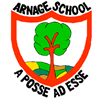 Starting School – What to OrganiseSchool uniformA school bagIndoor (gym) shoesA P.E. bagA book bag(These are gifted to our new primary 1 pupils)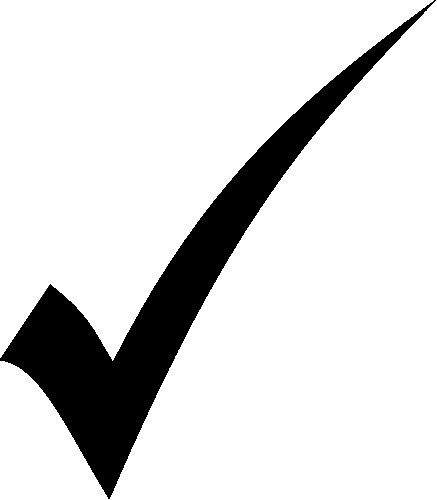 A water bottleA packed lunch boxA PE kit (shorts and t-shirt)A painting overall or old shirtWarm jacket that is waterproofOutdoor shoes (dark in colour and Velcro if possible)Name on all items your child is bringing to school